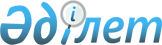 "2020-2022 жылдарға арналған Шымкент қаласының бюджеті туралы" Шымкент қаласы мәслихатының 2019 жылғы 11 желтоқсандағы № 58/495-6с шешіміне өзгерістер енгізу туралы
					
			Мерзімі біткен
			
			
		
					Шымкент қаласы мәслихатының 2020 жылғы 20 қарашадағы № 71/644-6с шешiмi. Шымкент қаласының Әділет департаментінде 2020 жылғы 25 қарашада № 138 болып тіркелді. Мерзiмi өткендiктен қолданыс тоқтатылды
      Қазақстан Республикасының 2008 жылғы 4 желтоқсандағы Бюджет кодексінің 106 - бабының 4 - тармағына, 111 - бабының 1 - тармағына "Қазақстан Республикасындағы жергілікті мемлекеттік басқару және өзін-өзі басқару туралы" 2001 жылғы 23 қаңтардағы Қазақстан Республикасының Заңының 6 - бабы 1 - тармағының 1) тармақшасына сәйкес, Шымкент қаласының мәслихаты ШЕШІМ ҚАБЫЛДАДЫ:
      1. "2020-2022 жылдарға арналған Шымкент қаласының бюджеті туралы" Шымкент қаласы мәслихатының 2019 жылғы 11 желтоксандағы № 58/495-6с (Нормативтік құқықтық актілерді мемлекеттік тіркеу тізілімінде № 72 тіркелген, нормативтік құқықтық актілерінің эталондық бақылау банкінде 2019 жылғы 18 желтоқсанда жарияланған) шешіміне мынадай өзгерістер енгізілсін:
      1-тармақ мынадай редакцияда жазылсын: 
      "1. Шымкент қаласының 2020-2022 жылдарға арналған бюджеті тиісінше 1, 2 және 3-қосымшаларға сәйкес, оның ішінде 2020 жылға мынадай көлемде бекiтiлсiн:
      1) кiрiстер – 358 809 866 мың теңге, оның iшiнде:
      салықтық түсiмдер – 123 480 333 мың теңге;
      салықтық емес түсiмдер – 2 540 155 мың теңге;
      негізгі капиталды сатудан түсетін түсімдер – 8 677 324 мың теңге;
      трансферттердің түсімдері – 224 112 054 мың теңге;
      2) шығындар – 398 395 670 мың теңге;
      3) таза бюджеттiк кредиттеу – - 7 608 662 мың теңге, оның iшiнде:
      бюджеттік кредиттер – 2 391 338 мың теңге;
      бюджеттік кредиттерді өтеу – 10 000 000 мың теңге;
      4) қаржы активтерімен операциялар бойынша сальдо – 13 258 615 мың теңге, оның iшiнде:
      қаржы активтерін сатып алу – 13 258 615 мың теңге;
      5) бюджет тапшылығы (профициті) – - 45 235 757 мың теңге;
      6) бюджет тапшылығын қаржыландыру (профицитін пайдалану) – 45 235 757 мың теңге.";
      көрсетілген шешімнің 1 және 5 қосымшалары осы шешімнің 1 және 2 қосымшаларына сәйкес жаңа редакцияда жазылсын.
      2. "Шымкент қаласы мәслихаты аппараты" мемлекеттік мекемесі Қазақстан Республикасының заңнамасында белгіленген тәртіпте:
      1) осы шешімді Шымкент қаласының Әділет департаментінде мемлекеттік тіркелуін;
      2) ресми жарияланған кейін осы шешімді Шымкент қаласы мәслихатының интернет-ресурсына орналастыруын қамтамасыз етсін.
      3. Осы шешім 2020 жылдың 1 қаңтарынан бастап күшіне енеді және ресми жариялануға жатады. Шымкент қаласының 2020 жылға арналған бюджеті 2020-2022 жылдарға арналған қаладағы аудандардың бюджеттік бағдарламалары
					© 2012. Қазақстан Республикасы Әділет министрлігінің «Қазақстан Республикасының Заңнама және құқықтық ақпарат институты» ШЖҚ РМК
				
      Шымкент қаласы

      мәслихаты сессиясының төрағасы

Е. Дарменов

      Шымкент қаласы

      мәслихатының хатшысы

Г. Ташкараев
Шымкент қаласы
маслихатының 2020 жылғы
20 қарашадағы № 71/644-6с
шешіміне 1-қосымшаШымкент қаласы
маслихатының 2019 жылғы
11 желтоқсандағы № 58/495-6с
шешіміне 1-қосымша
Санаты
Санаты
Атауы
Сомасы, мың теңге
Сыныбы
Сыныбы
Сомасы, мың теңге
Ішкі сыныбы
Ішкі сыныбы
Сомасы, мың теңге
1
2
3
I. Кірістер
358 809 866
1
Салықтық түсімдер
123 480 333
01
Табыс салығы 
34 994 668
1
Корпоративтік табыс салығы
11 867 872
2
Жеке табыс салығы
23 126 796
03
Әлеуметтiк салық 
19 291 886
1
Әлеуметтік салық 
19 291 886
04
Меншiкке салынатын салықтар
10 733 006
1
Мүлiкке салынатын салықтар 
6 354 805
3
Жер салығы 
1 099 512
4
Көлiк құралдарына салынатын салық 
3 276 689
5
Бірыңғай жер салығы 
2 000
05
Тауарларға, жұмыстарға және қызметтерге салынатын iшкi салықтар 
57 763 451
2
Акциздер 
55 264 390
3
Табиғи және басқа да ресурстарды пайдаланғаны үшiн түсетiн түсiмдер
1 076 428
4
Кәсiпкерлiк және кәсiби қызметтi жүргiзгенi үшiн алынатын алымдар
1 385 682
5
Ойын бизнесіне салық 
36 951
08
Заңдық маңызы бар әрекеттерді жасағаны және (немесе) оған уәкілеттігі бар мемлекеттік органдар немесе лауазымды адамдар құжаттар бергені үшін алынатын міндетті төлемдер
697 322
1
Мемлекеттік баж
697 322
2
Салықтық емес түсiмдер
2 540 155
01
Мемлекеттік меншіктен түсетін кірістер
1 297 317
1
Мемлекеттік кәсіпорындардың таза кірісі бөлігінің түсімдері
14 850
3
Мемлекет меншігіндегі акциялардың мемлекеттік пакеттеріне дивидендтер
4 983
4
Мемлекет меншігінде тұрған, заңды тұлғалардағы қатысу үлесіне кірістер
23 472
5
Мемлекет меншігіндегі мүлікті жалға беруден түсетін кірістер
344 553
7
Мемлекеттік бюджеттен берілген кредиттер бойынша сыйақылар
902 060
9
Мемлекет меншігінен түсетін басқа да кірістер 
7 399
02
Мемлекеттік бюджеттен қаржыландырылатын мемлекеттік мекемелердің тауарларды (жұмыстарды, қызметтерді) өткізуінен түсетін түсімдер
1
1
Мемлекеттік бюджеттен қаржыландырылатын мемлекеттік мекемелердің тауарларды (жұмыстарды, қызметтерді) өткізуінен түсетін түсімдер 
1
03
Мемлекеттік бюджеттен қаржыландырылатын мемлекеттік мекемелер ұйымдастыратын мемлекеттік сатып алуды өткізуден түсетін ақша түсімдері 
2 874
1
Мемлекеттік бюджеттен қаржыландырылатын мемлекеттік мекемелер ұйымдастыратын мемлекеттік сатып алуды өткізуден түсетін ақша түсімдері 
2 874
04
Мемлекеттік бюджеттен қаржыландырылатын, сондай-ақ Қазақстан Республикасы Ұлттық Банкінің бюджетінен (шығыстар сметасынан) қамтылатын және қаржыландырылатын мемлекеттік мекемелер салатын айыппұлдар, өсімпұлдар, санкциялар, өндіріп алулар
975 116
1
Мұнай секторы ұйымдарынан және Жәбірленушілерге өтемақы қорына түсетін түсімдерді қоспағанда, мемлекеттік бюджеттен қаржыландырылатын, сондай-ақ Қазақстан Республикасы Ұлттық Банкінің бюджетінен (шығыстар сметасынан) қамтылатын және қаржыландырылатын мемлекеттік мекемелер салатын айыппұлдар, өсімпұлдар, санкциялар, өндіріп алулар
975 116
06
Басқа да салықтық емес түсiмдер 
264 847
1
Басқа да салықтық емес түсiмдер 
264 847
3
Негізгі капиталды сатудан түсетін түсімдер
8 677 324
01
Мемлекеттік мекемелерге бекітілген мемлекеттік мүлікті сату
7 459 032
1
Мемлекеттік мекемелерге бекітілген мемлекеттік мүлікті сату
7 459 032
03
Жердi және материалдық емес активтердi сату
1 218 292
1
Жерді сату
1 149 921
2
Материалдық емес активтерді сату 
68 371
4
Трансферттердің түсімдері
224 112 054
02
Мемлекеттiк басқарудың жоғары тұрған органдарынан түсетiн трансферттер
223 112 054
1
Республикалық бюджеттен түсетiн трансферттер 
223 112 054
03
Облыстық бюджеттеріне, республикалық маңызы бар қаланың, астананың бюджеттеріне берілетін трансферттер
1 000 000
1
Облыстық бюджеттің, республикалық маңызы бар қала, астана бюджеттерінің басқа облыстық бюджеттермен, республикалық маңызы бар қала, астана бюджеттерімен өзара қатынастары
1 000 000
Функционалдық топ Атауы
Функционалдық топ Атауы
Функционалдық топ Атауы
Функционалдық топ Атауы
Функционалдық топ Атауы
Сомасы, мың теңге
Функционалдық кіші топ
Функционалдық кіші топ
Функционалдық кіші топ
Функционалдық кіші топ
Сомасы, мың теңге
Бюджеттік бағдарламалардың әкiмшiсi
Бюджеттік бағдарламалардың әкiмшiсi
Бюджеттік бағдарламалардың әкiмшiсi
Сомасы, мың теңге
Бюджеттік бағдарлама
Бюджеттік бағдарлама
Сомасы, мың теңге
1
1
1
1
2
3
II. Шығындар
398 395 670
01
 Жалпы сипаттағы мемлекеттiк қызметтер 
4 300 517
1
Мемлекеттiк басқарудың жалпы функцияларын орындайтын өкiлдi, атқарушы және басқа органдар
2 403 584
111
Республикалық маңызы бар қала, астана мәслихатының аппараты
43 972
001
Республикалық маңызы бар қала, астана мәслихатының қызметін қамтамасыз ету
43 972
121
Республикалық маңызы бар қала, астана әкімінің аппараты
990 069
001
Республикалық маңызы бар қала, астана әкімінің қызметін қамтамасыз ету
944 521
003
Мемлекеттік органның күрделі шығыстары
8 569
007
Ведомстволық бағыныстағы мемлекеттік мекемелер мен ұйымдардың күрделі шығыстары
36 979
123
Қаладағы аудан әкімінің аппараты
1 131 990
001
Қаладағы аудан әкімінің қызметін қамтамасыз ету жөніндегі қызметтер
1 117 508
022
Мемлекеттік органның күрделі шығыстары
14 482
305
Республикалық маңызы бар қаланың, астананың ішкі саясат және жастар істері жөніндегі басқармасы
45 218
013
Республикалық маңызы бар қала, астана Қазақстан халқы Ассамблеясының қызметін қамтамасыз ету
45 218
379
 Республикалық маңызы бар қаланың, астананың тексеру комиссиясы 
192 335
001
 Республикалық маңызы бар қаланың, астананың тексеру комиссиясының қызметін қамтамасыз ету жөніндегі қызметтер 
192 335
2
Қаржылық қызмет
727 799
356
Республикалық маңызы бар қаланың, астананың қаржы басқармасы
650 883
001
Жергілікті бюджетті атқару және коммуналдық меншікті басқару саласындағы мемлекеттік саясатты іске асыру жөніндегі қызметтер
148 108
003
Салық салу мақсатында мүлікті бағалауды жүргізу
24 351
014
Мемлекеттік органның күрделі шығыстары
478 424
366
Республикалық маңызы бар қаланың, астананың мемлекеттік сатып алу басқармасы
76 916
001
Жергілікті деңгейде мемлекеттік сатып алуды басқару саласындағы мемлекеттік саясатты іске асыру жөніндегі қызметтер
72 295
002
Мемлекеттік органның күрделі шығыстары
4 621
5
Жоспарлау және статистикалық қызмет
253 735
357
Республикалық маңызы бар қаланың, астананың экономика және бюджеттік жоспарлау басқармасы
253 735
001
Экономикалық саясатты, мемлекеттік жоспарлау жүйесін қалыптастыру мен дамыту саласындағы мемлекеттік саясатты іске асыру жөніндегі қызметтер
251 456
004
Мемлекеттік органның күрделі шығыстары
2 279
9
Жалпы сипаттағы өзге де мемлекеттiк қызметтер
915 399
337
Республикалық маңызы бар қаланың, астананың қалалық орта сапасы және бақылау басқармасы
105 910
001
Жергілікті деңгейде ауыл шаруашылығы, еңбек, мемлекеттік сәулет-құрылыс бақылау, жерлердің пайдаланылуы мен қорғалуын бақылау саласындағы мемлекеттік саясатты іске асыру жөніндегі қызметтер
98 918
003
Мемлекеттік органның күрделі шығыстары
6 992
344
Республикалық маңызы бар қаланың, астананың сәулет, қала құрылысы және жер қатынастары басқармасы
394 884
001
Жергілікті деңгейде сәулет, қала құрылысы, жер қатынастарын реттеу салаларындағы мемлекеттік саясатты іске асыру жөніндегі қызметтер
390 331
005
Мемлекеттік органның күрделі шығыстары
4 553
369
Республикалық маңызы бар қаланың, астананың дін істері басқармасы
81 172
001
Жергілікті деңгейде дін қызметі саласындағы мемлекеттік саясатты іске асыру жөніндегі қызметтер
38 639
004
Ведомстволық бағыныстағы мемлекеттік мекемелер мен ұйымдардың күрделі шығыстары
5 809
005
Өңірде діни ахуалды зерделеу және талдау
36 724
373
Республикалық маңызы бар қаланың, астананың құрылыс басқармасы
333 433
061
Мемлекеттік органдардың объектілерін дамыту
333 433
02
Қорғаныс
545 205
1
Әскери мұқтаждар
113 495
121
Республикалық маңызы бар қала, астана әкімінің аппараты
113 495
010
Жалпыға бірдей әскери міндетті атқару шеңберіндегі іс-шаралар
113 495
2
Төтенше жағдайлар жөнiндегi жұмыстарды ұйымдастыру
431 710
121
Республикалық маңызы бар қала, астана әкімінің аппараты
45 609
012
Жұмылдыру дайындығы және республикалық маңызы бар қаланы, астананы жұмылдыру
22 902
014
Республикалық маңызы бар қалалар, астана ауқымындағы төтенше жағдайлардың алдын-алу және оларды жою
22 707
387
Республикалық маңызы бар қаланың, астананың бюджетінен қаржыландырылатын табиғи және техногендік сипаттағы төтенше жағдайлар, азаматтық қорғаныс саласындағы органдардың аумақтық органы
386 101
003
Аумақтық органның және ведомстволық бағынысты мемлекеттік мекемелердің күрделі шығыстары
386 101
03
Қоғамдық тәртіп, қауіпсіздік, құқықтық, сот, қылмыстық-атқару қызметі
8 675 837
1
Құқық қорғау қызметi
7 765 790
352
Республикалық маңызы бар қаланың, астананың бюджетінен қаржыландырылатын атқарушы ішкі істер органы
7 765 790
001
Республикалық маңызы бар қала, астана аумағында қоғамдық тәртіп пен қауіпсіздікті сақтау саласындағы мемлекеттік саясатты іске асыру жөніндегі қызметтер қамтамасыз ету
7 086 163
003
 Қоғамдық тәртіпті қорғауға қатысатын азаматтарды көтермелеу 
2 412
007
Мемлекеттік органның күрделі шығыстары
677 215
9
Қоғамдық тәртіп және қауіпсіздік саласындағы басқа да қызметтер
910 047
305
Республикалық маңызы бар қаланың, астананың ішкі саясат және жастар істері жөніндегі басқармасы
198 607
004
Жастар саясаты саласында іс-шараларды іске асыру
198 607
348
Республикалық маңызы бар қаланың, астананың жолаушылар көлігі және автомобиль жолдары басқармасы
711 440
004
Елдi мекендерде жол қозғалысы қауiпсiздiгін қамтамасыз ету
711 440
04
Бiлiм беру
122 638 652
1
Мектепке дейiнгi тәрбие және оқыту
22 240 969
360
Республикалық маңызы бар қаланың, астананың білім басқармасы
22 240 969
034
Мектепке дейінгі тәрбие мен оқыту ұйымдарының қызметін қамтамасыз ету
882 801
036
Мектепке дейінгі білім беру ұйымдарында мемлекеттік білім беру тапсырысын іске асыруға
21 358 168
2
Бастауыш, негізгі орта және жалпы орта білім беру
81 723 522
360
Республикалық маңызы бар қаланың, астананың білім басқармасы
67 778 226
003
Жалпы білім беру
62 369 609
004
Арнаулы бiлiм беру бағдарламалары бойынша жалпы бiлiм беру
1 576 231
005
Мамандандырылған бiлiм беру ұйымдарында дарынды балаларға жалпы бiлiм беру
2 253 782
008
Балаларға қосымша білім беру
1 578 604
373
Республикалық маңызы бар қаланың, астананың құрылыс басқармасы
8 096 702
028
Бастауыш, негізгі орта және жалпы орта білім беру объектілерін салу және реконструкциялау
7 569 075
069
Қосымша білім беру объектілерін салу және реконструкциялау
527 627
381
Республикалық маңызы бар қаланың, астананың дене шынықтыру және спорт басқармасы
5 848 594
006
Балалар мен жасөспірімдерге спорт бойынша қосымша білім беру
5 848 594
4
Техникалық және кәсіптік, орта білімнен кейінгі білім беру
6 021 736
353
Республикалық маңызы бар қаланың, астананың денсаулық сақтау басқармасы
336 842
043
Техникалық және кәсіптік, орта білімнен кейінгі білім беру ұйымдарында мамандар даярлау
327 770
044
Техникалық және кәсіптік, орта білімнен кейінгі білім беру бағдарламалары бойынша оқитындарға әлеуметтік қолдау көрсету
9 072
360
Республикалық маңызы бар қаланың, астананың білім басқармасы
5 684 894
024
Техникалық және кәсіптік білім беру ұйымдарында мамандар даярлау
5 684 894
5
Мамандарды қайта даярлау және біліктіліктерін арттыру
2 289 038
121
Республикалық маңызы бар қала, астана әкімінің аппараты
8 247
019
Сайлау процесіне қатысушыларды оқыту
8 247
353
Республикалық маңызы бар қаланың, астананың денсаулық сақтау басқармасы
25 019
003
Кадрлардың біліктілігін арттыру және оларды қайта даярлау
25 019
360
Республикалық маңызы бар қаланың, астананың білім басқармасы
2 255 772
038
Нәтижелі жұмыспен қамтуды және жаппай кәсіпкерлікті дамытудың 2017 – 2021 жылдарға арналған "Еңбек" мемлекеттік бағдарламасы шеңберінде кадрлардың біліктілігін арттыру, даярлау және қайта даярлау
2 255 772
6
Жоғары және жоғары оқу орнынан кейін бiлiм беру
236 471
360
Республикалық маңызы бар қаланың, астананың білім басқармасы
236 471
057
Жоғары, жоғары оқу орнынан кейінгі білімі бар мамандар даярлау және білім алушыларға әлеуметтік қолдау көрсету
236 471
9
Бiлiм беру саласындағы өзге де қызметтер
10 126 916
360
Республикалық маңызы бар қаланың, астананың білім басқармасы
10 126 916
001
Жергілікті деңгейде білім беру саласындағы мемлекеттік саясатты іске асыру жөніндегі қызметтер
295 972
007
Республикалық маңызы бар қаланың, астананың мемлекеттік білім беру мекемелер үшін оқулықтар мен оқу-әдiстемелiк кешендерді сатып алу және жеткізу
1 263 355
009
Республикалық маңызы бар қала, астана ауқымындағы мектеп олимпиадаларын және мектептен тыс іс-шараларды өткiзу
57 670
011
Мемлекеттік органның күрделі шығыстары
3 027
013
Балалар мен жасөспірімдердің психикалық денсаулығын зерттеу және халыққа психологиялық-медициналық-педагогикалық консультациялық көмек көрсету
204 930
014
Дамуында проблемалары бар балалар мен жасөспірімдердің оңалту және әлеуметтік бейімдеу
191 183
021
Жетім баланы (жетім балаларды) және ата-аналарының қамқорынсыз қалған баланы (балаларды) күтіп-ұстауға асыраушыларына ай сайынғы ақшалай қаражат төлемдері
214 709
029
Әдістемелік жұмыс
97 797
067
Ведомстволық бағыныстағы мемлекеттік мекемелер мен ұйымдардың күрделі шығыстары
7 798 273
05
Денсаулық сақтау
20 590 227
2
Халықтың денсаулығын қорғау
6 434 111
353
Республикалық маңызы бар қаланың, астананың денсаулық сақтау басқармасы
583 111
006
Ана мен баланы қорғау жөніндегі көрсетілетін қызметтер
207 031
041
Республикалық маңызы бар қаланың, астананың жергілікті өкілдік органдарының шешімі бойынша тегін медициналық көмектің кепілдендірілген көлемін қосымша қамтамасыз ету
375 951
042
Медициналық ұйымның сот шешімі негізінде жүзеге асырылатын жыныстық құмарлықты төмендетуге арналған іс-шараларды жүргізу
129
373
Республикалық маңызы бар қаланың, астананың құрылыс басқармасы
5 851 000
038
Деңсаулық сақтау объектілерін салу және реконструкциялау
5 851 000
03
Мамандандырылған медициналық көмек
2 736 474
353
Республикалық маңызы бар қаланың, астананың денсаулық сақтау басқармасы
2 736 474
027
Халыққа иммундық профилактика жүргізу үшін вакциналарды және басқа медициналық иммундық биологиялық препараттарды орталықтандырылған сатып алу және сақтау
2 736 474
9
Денсаулық сақтау саласындағы өзге де қызметтер
11 419 642
353
Республикалық маңызы бар қаланың, астананың денсаулық сақтау басқармасы
11 419 642
001
Жергілікті деңгейде денсаулық сақтау саласындағы мемлекеттік саясатты іске асыру жөніндегі қызметтер
128 901
008
Қазақстан Республикасында ЖИТС-тің алдын алу және оған қарсы күрес жөніндегі іс-шараларды іске асыру
133 349
016
Азаматтарды елді мекеннен тыс жерлерде емделу үшін тегін және жеңілдетілген жол жүрумен қамтамасыз ету
14 847
018
Денсаулық сақтау саласындағы ақпараттық талдамалық қызметтер
39 865
030
Мемлекеттік органдардың күрделі шығыстары
12 155
033
Медициналық денсаулық сақтау ұйымдарының күрделі шығыстары
11 090 525
06
Әлеуметтiк көмек және әлеуметтiк қамсыздандыру
35 098 156
1
Әлеуметтiк қамсыздандыру
2 371 638
333
Республикалық маңызы бар қаланың, астананың жұмыспен қамту және әлеуметтік қорғау басқармасы
1 893 735
002
Жалпы үлгідегі медициналық-әлеуметтік мекемелерде (ұйымдарда), арнаулы әлеуметтік қызметтер көрсету орталықтарында, әлеуметтік қызмет көрсету орталықтарында қарттар мен мүгедектерге арнаулы әлеуметтік қызметтер көрсету
574 360
020
Психоневрологиялық медициналық-әлеуметтік мекемелерде (ұйымдарда), арнаулы әлеуметтік қызметтер көрсету орталықтарында, әлеуметтік қызмет көрсету орталықтарында психоневрологиялық аурулармен ауыратын мүгедектер үшін арнаулы әлеуметтік қызметтер көрсету
672 582
022
Балалар психоневрологиялық медициналық-әлеуметтік мекемелерінде (ұйымдарда), арнаулы әлеуметтік қызметтер көрсету орталықтарында, әлеуметтік қызмет көрсету орталықтарында психоневрологиялық патологиялары бар мүгедек балалар үшін арнаулы әлеуметтік қызметтер көрсету
646 793
360
Республикалық маңызы бар қаланың, астананың білім басқармасы
477 903
016
Жетiм балаларды, ата-анасының қамқорлығынсыз қалған балаларды әлеуметтiк қамсыздандыру
371 323
037
Әлеуметтік сауықтандыру
106 580
2
Әлеуметтiк көмек
29 935 217
333
Республикалық маңызы бар қаланың, астананың жұмыспен қамту және әлеуметтік қорғау басқармасы
29 935 217
003
Жұмыспен қамту бағдарламасы
4 660 014
004
Мемлекеттік атаулы әлеуметтік көмек
21 789 003
007
Тұрғын үйге көмек көрсету
12 685
008
Жергілікті өкілді органдардың шешімі бойынша азаматтардың жекелеген санаттарына әлеуметтік көмек
1 491 391
009
Мүгедектерді әлеуметтік қолдау
412 543
015
Оңалтудың жеке бағдарламасына сәйкес мұқтаж мүгедектердi мiндеттi гигиеналық құралдармен қамтамасыз ету, қозғалуға қиындығы бар бірінші топтағы мүгедектерге жеке көмекшінің және есту бойынша мүгедектерге қолмен көрсететiн тіл маманының қызметтерін ұсыну
1 004 906
016
Белгілі бір тұрғылықты жері жоқ адамдарды әлеуметтік бейімдеу
145 349
030
Жұмыспен қамту орталықтарын қамтамасыз ету
419 326
9
Әлеуметтiк көмек және әлеуметтiк қамтамасыз ету салаларындағы өзге де қызметтер
2 791 301
306
Республикалық маңызы бар қаланың, астананың Мемлекеттік еңбек инспекциясы басқармасы
74 439
001
Жергілікті деңгейде еңбек қатынастарын реттеу саласында мемлекеттік саясатты іске асыру бойынша қызметтер
73 101
003
Мемлекеттік органның күрделі шығыстары
1 338
333
Республикалық маңызы бар қаланың, астананың жұмыспен қамту және әлеуметтік қорғау басқармасы
2 616 862
001
Жергілікті деңгейде халық үшін жұмыспен қамтуды қамтамасыз ету және әлеуметтік бағдарламаларды іске асыру саласындағы мемлекеттік саясатты іске асыру жөніндегі қызметтер
383 131
013
Жәрдемақыларды және басқа да әлеуметтік төлемдерді есептеу, төлеу мен жеткізу бойынша қызметтерге ақы төлеу
26 863
019
Үкіметтік емес ұйымдарға мемлекеттік әлеуметтік тапсырысты орналастыру
107 813
026
Мемлекеттік органның күрделі шығыстары
8 455
028
Күш көрсету немесе күш көрсету қаупі салдарынан қиын жағдайларға тап болған тәуекелдер тобындағы адамдарға қызметтер
93 463
032
Ведомстволық бағыныстағы мемлекеттік мекемелер мен ұйымдардың күрделі шығыстары
55 348
044
Жергілікті деңгейде көші-қон іс-шараларын іске асыру
34 305
045
Қазақстан Республикасында мүгедектердің құқықтарын қамтамасыз етуге және өмір сүру сапасын жақсарту
1 829 994
053
Кохлеарлық импланттарға дәлдеп сөйлеу процессорларын ауыстыру және келтіру бойынша қызмет көрсету
77 490
307
Республикалық маңызы бар қаланың, астананың Тұрғын үй басқармасы
100 000
068
Әлеуметтік көмек ретінде тұрғын үй сертификаттарын беру
100 000
07
Тұрғын үй-коммуналдық шаруашылық
94 977 259
1
Тұрғын үй шаруашылығы
60 565 882
307
Республикалық маңызы бар қаланың, астананың Тұрғын үй басқармасы
1 050 842
001
Жергілікті деңгейде тұрғын үй қоры саласында тұрғын үй мәселелері бойынша мемлекеттік саясатты іске асыру жөніндегі қызметтер
193 954
003
Мемлекеттік органның күрделі шығыстары
9 788
085
Қазақстан Республикасында төтенше жағдай режимінде коммуналдық қызметтерге ақы төлеу бойынша халықтың төлемдерін өтеу
847 100
371
Республикалық маңызы бар қаланың, астананың Энергетика және коммуналдық шаруашылық басқармасы
3 395 406
008
Инженерлік-коммуникациялық инфрақұрылымды жобалау, дамыту және (немесе) жайластыру
2 529 212
025
Қазақстан Республикасының сейсмоқауіпті өңірлерінде орналасқан тұрғын үйлердің сейсмотұрақтылығын қолдауға бағытталған іс-шаралар
866 194
373
Республикалық маңызы бар қаланың, астананың құрылыс басқармасы
56 119 634
012
Коммуналдық тұрғын үй қорының тұрғын үйін жобалау және (немесе) салу, реконструкциялау
39 884 444
017
Инженерлік-коммуникациялық инфрақұрылымды жобалау, дамыту және (немесе) жайластыру
8 041 477
035
Ауыл шаруашылығы объектілерін дамыту
58 393
098
Коммуналдық тұрғын үй қорының тұрғын үйлерін сатып алу
8 135 320
2
Коммуналдық шаруашылық
19 949 251
371
Республикалық маңызы бар қаланың, астананың Энергетика және коммуналдық шаруашылық басқармасы
17 963 047
001
Жергілікті деңгейде энергетика және коммуналдық шаруашылық саласындағы мемлекеттік саясатты іске асыру жөніндегі қызметтер
157 732
005
Коммуналдық шаруашылық дамыту
3 957 500
006
Сумен жабдықтау және су бұру жүйесінің жұмыс істеуі
2 879
007
Сумен жабдықтау және су бұру жүйесін дамыту
12 034 352
016
Мемлекеттік органның күрделі шығыстары
3 018
019
Қаланы абаттандыруды дамыту
377 130
028
Республикалық маңызы бар қаланың, астананың коммуналдық меншігіндегі жылу жүйелерін пайдалануды ұйымдастыру
1 430 436
373
Республикалық маңызы бар қаланың, астананың құрылыс басқармасы
1 986 204
013
Қаланы абаттандыруды дамыту
1 986 204
3
Елді-мекендерді көркейту
14 462 126
123
Қаладағы аудан әкімінің аппараты
3 847 640
009
Елді мекендердің санитариясын қамтамасыз ету
1 260 473
011
Елді мекендерді абаттандыру мен көгалдандыру
2 587 167
349
Республикалық маңызы бар қаланың, астананың ауыл шаруашылығы және ветеринария басқармасы
75 746
004
Елді мекендердің санитариясын қамтамасыз ету
75 746
371
Республикалық маңызы бар қаланың, астананың Энергетика және коммуналдық шаруашылық басқармасы
10 538 740
037
Елді мекендердегі көшелерді жарықтандыру
876 202
038
Елді мекендердің санитариясын қамтамасыз ету
3 532 601
047
Жерлеу орындарын ұстау және туыстары жоқ адамдарды жерлеу
39 152
048
Елді мекендерді абаттандыру мен көгалдандыру
6 090 785
08
Мәдениет, спорт, туризм және ақпараттық кеңістiк
28 190 524
1
Мәдениет саласындағы қызмет
14 245 463
123
Қаладағы аудан әкімінің аппараты
4 801
006
Жергілікті деңгейде мәдени-демалыс жұмыстарын қолдау
4 801
312
Республикалық маңызы бар қаланың, астананың мәдениет, тілдерді дамыту және архивтер басқармасы
5 958 828
001
Жергiлiктi деңгейде мәдениет, тілдерді дамыту және архивтер саласындағы мемлекеттік саясатты іске асыру жөніндегі қызметтер 
94 845
003
Мемлекеттiк тiлдi және Қазақстан халқының басқа да тiлдерін дамыту
48 590
005
Тарихи-мәдени мұраны сақтауды және оған қолжетімділікті қамтамасыз ету
1 884 026
006
Мәдени-демалыс жұмысын қолдау
1 338 897
007
Театр және музыка өнерін қолдау
1 036 785
010
Зоопарктер мен дендропарктердiң жұмыс iстеуiн қамтамасыз ету
346 621
011
Мемлекеттік органның күрделі шығыстары
2 405
032
Ведомстволық бағыныстағы мемлекеттік мекемелер мен ұйымдардың күрделі шығыстары
1 206 659
373
Республикалық маңызы бар қаланың, астананың құрылыс басқармасы
8 281 834
014
Мәдениет объектілерін дамыту
8 281 834
2
Спорт
10 767 725
123
Қаладағы аудан әкімінің аппараты
3 110
028
Жергілікті деңгейде дене шынықтыру – сауықтыру және спорттық іс-шараларды іске асыру
3 110
373
Республикалық маңызы бар қаланың, астананың құрылыс басқармасы
928 023
015
Cпорт объектілерін дамыту
928 023
381
Республикалық маңызы бар қаланың, астананың дене шынықтыру және спорт басқармасы
9 836 592
001
Жергілікті деңгейде дене шынықтыру және спорт саласындағы мемлекеттік саясатты іске асыру жөніндегі қызметтер
74 219
002
Жергілікті деңгейде спорттық жарыстар өткiзу
221 016
003
Республикалық және халықаралық спорттық жарыстарға әртүрлі спорт түрлері бойынша құрама командалары мүшелерінің дайындығы және қатысуы
9 126 738
005
Мемлекеттік органның күрделі шығыстары
1 600
032
Ведомстволық бағыныстағы мемлекеттік мекемелер мен ұйымдардың күрделі шығыстары
413 019
3
Ақпараттық кеңiстiк
2 892 711
305
Республикалық маңызы бар қаланың, астананың ішкі саясат және жастар істері жөніндегі басқармасы
1 720 233
001
Жергілікті деңгейде ішкі саясат және жастар істері мәселелері жөніндегі мемлекеттік саясатты іске асыру жөніндегі қызметтер
500 771
003
Мемлекеттік органның күрделі шығыстары
10 027
005
Мемлекеттік ақпараттық саясат жүргізу жөніндегі қызметтер
1 193 383
032
Ведомстволық бағыныстағы мемлекеттік мекемелер мен ұйымдардың күрделі шығыстары
16 052
312
Республикалық маңызы бар қаланың, астананың мәдениет, тілдерді дамыту және архивтер басқармасы
687 194
008
Қалалық кітапханалардың жұмыс істеуін қамтамасыз ету
612 402
009
Архив қорының сақталуын қамтамасыз ету
74 792
313
Республикалық маңызы бар қаланың, астананың цифрландыру басқармасы
485 284
001
Жергілікті деңгейде цифрландыру саласындағы мемлекеттік саясатты іске асыру жөніндегі қызметтер
333 344
009
Мемлекеттік органның күрделі шығыстары
151 940
4
Туризм
284 625
380
Республикалық маңызы бар қаланың, астананың туризм басқармасы
284 625
001
Жергілікті деңгейде туризм саласындағы мемлекеттік саясатты іске асыру жөніндегі қызметтер
271 179
004
Мемлекеттік органның күрделі шығыстары
13 446
09
Отын-энергетика кешенi және жер қойнауын пайдалану
15 625 996
1
Отын және энергетика
8 016 545
371
Республикалық маңызы бар қаланың, астананың Энергетика және коммуналдық шаруашылық басқармасы
8 016 545
012
Жылу-энергетикалық жүйені дамыту
8 016 545
9
Отын-энергетика кешені және жер қойнауын пайдалану саласындағы өзге де қызметтер
7 609 451
371
Республикалық маңызы бар қаланың, астананың Энергетика және коммуналдық шаруашылық басқармасы
7 609 451
029
Газ тасымалдау жүйесін дамыту 
7 609 451
10
Ауыл, су, орман, балық шаруашылығы, ерекше қорғалатын табиғи аумақтар, қоршаған ортаны және жануарлар дүниесін қорғау, жер қатынастары
10 609 400
1
Ауыл шаруашылығы
4 029 695
349
Республикалық маңызы бар қаланың, астананың ауыл шаруашылығы және ветеринария басқармасы
4 029 695
001
Жергілікті деңгейде ауыл шаруашылығы және ветеринария саласындағы мемлекеттік саясатты іске асыру жөніндегі қызметтер
167 910
003
Мемлекеттік органның күрделі шығыстары
3 436
008
Ауру жануарларды санитарлық союды ұйымдастыру
91
010
Мал көмінділерінің (биотермиялық шұңқырлардың) жұмыс істеуін қамтамасыз ету
876
016
Эпизоотияға қарсы іс-шаралар жүргізу
129 723
017
Жануарлардың энзоотиялық аурулары бойынша ветеринариялық іс-шараларды жүргізу
42 209
018
Ауыл шаруашылығы жануарларын сәйкестендіру жөніндегі іс-шараларды өткізу
1 176
021
Ауыл шаруашылық дақылдарының зиянды организмдеріне қарсы күрес жөніндегі іс- шаралар
2 980
025
Қаңғыбас иттер мен мысықтарды аулауды және жоюды ұйымдастыру
130 800
028
Коммуналдық меншіктегі су шаруашылығы құрылыстарының жұмыс істеуін қамтамасыз ету
675 815
029
Уақытша сақтау пунктіне ветеринариялық препараттарды тасымалдау жөніндегі қызметтер
6 253
030
Жануарлардың энзоотиялық ауруларының профилактикасы мен диагностикасына арналған ветеринариялық препараттарды, олардың профилактикасы мен диагностикасы жөніндегі қызметтерді орталықтандырып сатып алу, оларды сақтауды және тасымалдауды (жеткізуді) ұйымдастыру
15 709
033
Жануарлардың саулығы мен адамның денсаулығына қауіп төндіретін, алып қоймай залалсыздандырылған (зарарсыздандырылған) және қайта өңделген жануарлардың, жануарлардан алынатын өнім мен шикізаттың құнын иелеріне өтеу
4 022
044
Тыңайтқыштар (органикалықтарды қоспағанда) құнын субсидиялау
122 146
050
Инвестициялар салынған жағдайда агроөнеркәсіптік кешен субъектісі көтерген шығыстардың бөліктерін өтеу
1 080 109
053
Асыл тұқымды мал шаруашылығын дамытуды, мал шаруашылығы өнімдерінің өнімділігі мен сапасын арттыруды субсидиялау
1 069 289
056
Ауыл шаруашылығы малын, техниканы және технологиялық жабдықты сатып алуға кредит беру, сондай-ақ лизинг кезінде сыйақы мөлшерлемесін субсидиялау
137 917
057
Мал шаруашылығы саласында терең қайта өңдеуден өткізілетін өнімдерді өндіру үшін ауыл шаруашылығы өнімін сатып алуға жұмсайтын өңдеуші кәсіпорындардың шығындарын субсидиялау
424 070
059
Ауыл шаруашылығы кооперативтерінің тексеру одақтарының ауыл шаруашылығы кооперативтерінің ішкі аудитін жүргізуге арналған шығындарын субсидиялау
15 164
3
Орман шаруашылығы
223 967
354
Республикалық маңызы бар қаланың, астананың табиғи ресурстар және табиғат пайдалануды реттеу басқармасы
223 967
 021
Ормандарды сақтау, қорғау, молайту және орман өсiру
223 967
5
Қоршаған ортаны қорғау
673 248
354
Республикалық маңызы бар қаланың, астананың табиғи ресурстар және табиғат пайдалануды реттеу басқармасы
673 248
001
Жергілікті деңгейде қоршаған ортаны қорғау саласындағы мемлекеттік саясатты іске асыру жөніндегі қызметтер
57 404
004
Қоршаған ортаны қорғау бойынша іс-шаралар
46 816
006
Ерекше қорғалатын табиғи аумақтарды күтіп-ұстау және қорғау
266 930
012
Мемлекеттік органның күрделі шығыстары
1 389
032
Ведомстволық бағыныстағы мемлекеттік мекемелер мен ұйымдардың күрделі шығыстары
300 709
6
Жер қатынастары
3 721 953
344
Республикалық маңызы бар қаланың, астананың сәулет, қала құрылысы және жер қатынастары басқармасы
3 721 953
010
Мемлекеттiк қажеттiлiктер үшiн жер учаскелерiн алып қою, оның iшiнде сатып алу жолымен алып қою және осыған байланысты жылжымайтын мүлiктi иелiктен айыру
3 721 953
9
Ауыл, су, орман, балық шаруашылығы, қоршаған ортаны қорғау және жер қатынастары саласындағы басқа да қызметтер
1 960 537
349
Республикалық маңызы бар қаланың, астананың ауыл шаруашылығы және ветеринария басқармасы
1 960 537
023
Азық-түлік тауарларының өңірлік тұрақтандыру қорларын қалыптастыру
1 960 537
11
Өнеркәсіп, сәулет, қала құрылысы және құрылыс қызметі
177 918
2
Сәулет, қала құрылысы және құрылыс қызметі
177 918
373
Республикалық маңызы бар қаланың, астананың құрылыс басқармасы
177 918
001
Жергілікті деңгейде құрылыс саласындағы мемлекеттік саясатты іске асыру жөніндегі қызметтер
166 931
003
Мемлекеттік органның күрделі шығыстары
10 987
12
Көлiк және коммуникация
27 927 350
1
Автомобиль көлiгi
21 942 315
348
Республикалық маңызы бар қаланың, астананың жолаушылар көлігі және автомобиль жолдары басқармасы
21 942 315
007
Көлік инфрақұрылымын дамыту
7 802 948
010
Елді-мекендер көшелеріндегі автомобиль жолдарын күрделі және орташа жөндеу
12 983 367
016
Автомобиль жолдарының жұмыс істеуін қамтамасыз ету
1 156 000
9
Көлiк және коммуникациялар саласындағы өзге де қызметтер
5 985 035
348
Республикалық маңызы бар қаланың, астананың жолаушылар көлігі және автомобиль жолдары басқармасы
5 985 035
001
Жергілікті деңгейде жолаушылар көлігі және автомобиль жолдары саласында мемлекеттік саясатты іске асыру жөніндегі қызметтер
199 439
003
Мемлекеттік органның күрделі шығыстары
6 918
006
Қоғамдық көлік жұмыстарының мониторингін және бақылауды қамтамасыз ету
91 094
009
Әлеуметтiк маңызы бар iшкi қатынастар бойынша жолаушылар тасымалдарын субсидиялау
5 675 230
032
Ведомстволық бағыныстағы мемлекеттік мекемелер мен ұйымдардың күрделі шығыстары
12 354
13
Басқалар
17 626 448
1
Экономикалық қызметтерді реттеу
54 205
371
Республикалық маңызы бар қаланың, астананың Энергетика және коммуналдық шаруашылық басқармасы
54 205
040
Арнайы экономикалық аймақтардың, индустриялық аймақтардың, индустриялық парктердің инфрақұрылымын дамыту
54 205
3
Кәсiпкерлiк қызметтi қолдау және бәсекелестікті қорғау
3 446 909
371
Республикалық маңызы бар қаланың, астананың Энергетика және коммуналдық шаруашылық басқармасы
10 000
020
"Бизнестің жол картасы-2025" бизнесті қолдау мен дамытудың мемлекеттік бағдарламасы шеңберінде индустриялық инфрақұрылымды дамыту
10 000
393
Республикалық маңызы бар қаланың, астананың кәсіпкерлік және индустриалды-инновациялық даму басқармасы
3 436 909
005
"Бизнестің жол картасы-2025" бизнесті қолдау мен дамытудың мемлекеттік бағдарламасы шеңберінде жеке кәсіпкерлікті қолдау
234 923
008
Кәсіпкерлік қызметті қолдау
57 987
017
"Бизнестің жол картасы-2025" бизнесті қолдау мен дамытудың мемлекеттік бағдарламасы шеңберінде кредиттер бойынша пайыздық мөлшерлемелерді субсидиялау
2 391 220
018
"Бизнестің жол картасы-2025" бизнесті қолдау мен дамытудың мемлекеттік бағдарламасы шеңберінде шағын және орта бизнеске кредиттерді ішінара кепілдендіру
672 779
027
Нәтижелі жұмыспен қамтуды және жаппай кәсіпкерлікті дамытудың 2017 – 2021 жылдарға арналған "Еңбек" мемлекеттік бағдарламасы шеңберінде микрокредиттерді ішінара кепілдендіру
25 000
082
"Бизнестің жол картасы-2025" бизнесті қолдау мен дамытудың мемлекеттік бағдарламасы шеңберінде жаңа бизнес-идеяларды іске асыру үшін жас кәсіпкерлерге мемлекеттік гранттар беру
55 000
9
Басқалар
14 125 334
123
Қаладағы аудан әкімінің аппараты
2 660 779
096
Мемлекеттік-жекешелік әріптестік жобалар бойынша мемлекеттік міндеттемелерді орындау
2 660 779
348
Республикалық маңызы бар қаланың, астананың жолаушылар көлігі және автомобиль жолдары басқармасы
1 500 251
096
Мемлекеттік-жекешелік әріптестік жобалар бойынша мемлекеттік міндеттемелерді орындау
1 500 251
349
Республикалық маңызы бар қаланың, астананың ауыл шаруашылығы және ветеринария басқармасы
167 766
096
Мемлекеттік-жекешелік әріптестік жобалар бойынша мемлекеттік міндеттемелерді орындау
167 766
353
Республикалық маңызы бар қаланың, астананың денсаулық сақтау басқармасы
4 089 706
096
Мемлекеттік-жекешелік әріптестік жобалар бойынша мемлекеттік міндеттемелерді орындау
4 089 706
356
Республикалық маңызы бар қаланың, астананың қаржы басқармасы
4 797 659
013
Республикалық маңызы бар қаланың, астананың жергілікті атқарушы органының резервi
4 797 659
357
Республикалық маңызы бар қаланың, астананың экономика және бюджеттік жоспарлау басқармасы
37 667
003
Жергілікті бюджеттік инвестициялық жобалардың техникалық-экономикалық негіздемелерін және мемлекеттік-жекешелік әріптестік жобалардың, оның ішінде концессиялық жобалардың конкурстық құжаттамаларын әзірлеу немесе түзету, сондай-ақ қажетті сараптамаларын жүргізу, мемлекеттік-жекешелік әріптестік жобаларды, оның ішінде концессиялық жобаларды консультациялық сүйемелдеу
23 267
096
Мемлекеттік-жекешелік әріптестік жобалар бойынша мемлекеттік міндеттемелерді орындау
14 400
360
Республикалық маңызы бар қаланың, астананың білім басқармасы
265 681
096
Мемлекеттік-жекешелік әріптестік жобалар бойынша мемлекеттік міндеттемелерді орындау
265 681
381
Республикалық маңызы бар қаланың, астананың дене шынықтыру және спорт басқармасы
386 204
096
Мемлекеттік-жекешелік әріптестік жобалар бойынша мемлекеттік міндеттемелерді орындау
386 204
393
Республикалық маңызы бар қаланың, астананың кәсіпкерлік және индустриалды-инновациялық даму басқармасы
219 621
001
Жергілікті деңгейде кәсіпкерлік және индустриалдық-инновациялық қызметті дамыту саласындағы мемлекеттік саясатты іске асыру жөніндегі қызметтер
186 374
003
Мемлекеттік органның күрделі шығыстары
33 247
14
Борышқа қызмет көрсету
1 379 404
1
Борышқа қызмет көрсету
1 379 404
356
Республикалық маңызы бар қаланың, астананың қаржы басқармасы
1 379 404
005
Жергілікті атқарушы органдардың борышына қызмет көрсету
1 377 702
018
Жергілікті атқарушы органдардың республикалық бюджеттен қарыздар бойынша сыйақылар мен өзге де төлемдерді төлеу бойынша борышына қызмет көрсету 
1 702
15
Трансферттер
10 032 777
1
Трансферттер
10 032 777
356
Республикалық маңызы бар қаланың, астананың қаржы басқармасы
10 032 777
006
Пайдаланылмаған (толық пайдаланылмаған) нысаналы трансферттерді қайтару
7 352
024
Заңнаманы өзгертуге байланысты жоғары тұрған бюджеттің шығындарын өтеуге төменгі тұрған бюджеттен ағымдағы нысаналы трансферттер
8 448 769
029
Облыстық бюджеттерге, республикалық маңызы бар қалалардың, астана бюджеттеріне әкiмшiлiк-аумақтық бiрлiктiң саяси, экономикалық және әлеуметтiк тұрақтылығына, адамдардың өмiрi мен денсаулығына қатер төндiретiн табиғи және техногендік сипаттағы төтенше жағдайлар туындаған жағдайда, жалпы республикалық немесе халықаралық маңызы бар іс-шаралар жүргізуге берілетін ағымдағы нысаналы трансферттер
255 000
053
Қазақстан Республикасының Ұлттық қорынан берілетін нысаналы трансферт есебінен республикалық бюджеттен бөлінген пайдаланылмаған (түгел пайдаланылмаған) нысаналы трансферттердің сомасын қайтару
1 321 656
III. Таза бюджеттік кредиттеу
-7 608 662
Функционалдық топ Атауы
Функционалдық топ Атауы
Функционалдық топ Атауы
Функционалдық топ Атауы
Функционалдық топ Атауы
Сумма, тысяч тенге
Функционалдық кіші топ
Функционалдық кіші топ
Функционалдық кіші топ
Функционалдық кіші топ
Сумма, тысяч тенге
Бюджеттік бағдарламалардың әкiмшiсi
Бюджеттік бағдарламалардың әкiмшiсi
Бюджеттік бағдарламалардың әкiмшiсi
Сумма, тысяч тенге
Бюджеттік бағдарлама
Бюджеттік бағдарлама
Сумма, тысяч тенге
Бюджеттік кредиттер
2 391 338
07
Тұрғын үй-коммуналдық шаруашылық
1 575 226
1
Тұрғын үй шаруашылығы
1 575 226
307 
Республикалық маңызы бар қаланың, астананың Тұрғын үй басқармасы
1 575 226
081
Кондоминиум объектілерінің ортақ мүлкіне күрделі жөндеу жүргізуге кредит беру
1 575 226
13
Басқалар
816 112
3
Кәсiпкерлiк қызметтi қолдау және бәсекелестікті қорғау
816 112
393
Республикалық маңызы бар қаланың, астананың кәсіпкерлік және индустриалды-инновациялық даму басқармасы
816 112
069
Республикалық маңызы бар қалада кәсіпкерлікті дамытуға жәрдемдесуге кредит беру
816 112
Санаты
Санаты
Сумма, тысяч тенге
Сыныбы
Сыныбы
Сумма, тысяч тенге
Ішкі сыныбы
Ішкі сыныбы
Сумма, тысяч тенге
Бюджеттік кредиттерді өтеу
10 000 000
5
Бюджеттік кредиттерді өтеу
10 000 000
01
Бюджеттік кредиттерді өтеу
10 000 000
1
Мемлекеттік бюджеттен берілген бюджеттік кредиттерді өтеу
10 000 000
IV. Қаржы активтерімен операциялар бойынша сальдо
13 258 615
Функционалдық топ Атауы
Функционалдық топ Атауы
Функционалдық топ Атауы
Функционалдық топ Атауы
Функционалдық топ Атауы
Сумма, тысяч тенге
Функционалдық кіші топ
Функционалдық кіші топ
Функционалдық кіші топ
Функционалдық кіші топ
Сумма, тысяч тенге
Бюджеттік бағдарламалардың әкiмшiсi
Бюджеттік бағдарламалардың әкiмшiсi
Бюджеттік бағдарламалардың әкiмшiсi
Сумма, тысяч тенге
Бюджеттік бағдарлама
Бюджеттік бағдарлама
Сумма, тысяч тенге
Қаржы активтерін сатып алу
13 258 615
13
Басқалар
13 258 615
9
Басқалар
13 258 615
307 
Республикалық маңызы бар қаланың, астананың Тұрғын үй басқармасы
111 678
065
Заңды тұлғалардың жарғылық капиталын қалыптастыру немесе ұлғайту
111 678
393
Республикалық маңызы бар қаланың, астананың кәсіпкерлік және индустриалды-инновациялық даму басқармасы
13 146 937
065
Заңды тұлғалардың жарғылық капиталын қалыптастыру немесе ұлғайту
13 146 937
V. Бюджет тапшылығы (профициті)
-45 235 757
VI. Бюджет тапшылығын қаржыландыру (профицитін пайдалану)
45 235 757Шымкент қаласы
маслихатының 2020 жылғы
20 қарашадағы № 71/644-6с
шешіміне 2-қосымшаШымкент қаласы
маслихатының 2019 жылғы
11 желтоқсандағы № 58/495-6с
шешіміне 5-қосымша
Функционалдық топ
Функционалдық топ
Функционалдық топ
Функционалдық топ
Атауы
2020 жыл
2021 жыл
2022 жыл
Кіші функция
Кіші функция
Кіші функция
Кіші функция
2020 жыл
2021 жыл
2022 жыл
Бюджеттік бағдарламалардың әкімшісі
Бюджеттік бағдарламалардың әкімшісі
Бюджеттік бағдарламалардың әкімшісі
2020 жыл
2021 жыл
2022 жыл
Бағдарлама
Бағдарлама
2020 жыл
2021 жыл
2022 жыл
1
1
1
1
2
3
4
5
Барлығы
7 648 320
4 080 994
3 851 411
01
Жалпы сипаттағы мемлекеттiк қызметтер
1 131 990
565 395
565 946
1
Мемлекеттiк басқарудың жалпы функцияларын орындайтын өкiлдi, атқарушы және басқа органдар
1 131 990
565 395
565 946
123
Қаладағы аудан әкімінің аппараты
1 131 990
565 395
565 946
001
Қаладағы аудан әкімінің қызметін қамтамасыз ету жөніндегі қызметтер
1 117 508
565 395
565 946
Абай ауданы
237 772
142 895
142 944
Әл-Фараби ауданы
314 469
144 642
144 930
Еңбекші ауданы
327 965
151 736
151 950
Қаратау ауданы
237 302
126 122
126 122
022
Мемлекеттік органның күрделі шығыстары
14 482
0
0
Абай ауданы
3 636
Әл-Фараби ауданы
3 300
Еңбекші ауданы
4 149
Қаратау ауданы
3 397
07
Тұрғын үй-коммуналдық шаруашылық
3 847 640
1 098 930
1 098 930
3
Елді-мекендерді абаттандыру
3 847 640
1 098 930
1 098 930
123
Қаладағы аудан әкімінің аппараты
3 847 640
1 098 930
1 098 930
009
Елді мекендердің санитариясын қамтамасыз ету
1 260 473
891 013
891 013
Абай ауданы
353 845
247 701
247 701
Әл-Фараби ауданы
199 698
145 681
145 681
Еңбекші ауданы
404 733
286 406
286 406
Қаратау ауданы
302 197
211 225
211 225
011
Елді мекендерді абаттандыру мен көгалдандыру
2 587 167
207 917
207 917
Абай ауданы
911 196
67 498
67 498
Әл-Фараби ауданы
227 474
55 355
55 355
Еңбекші ауданы
945 143
49 724
49 724
Қаратау ауданы
503 354
35 340
35 340
08
Мәдениет, спорт, туризм және ақпараттық кеңістiк
7 911
30 588
31 506
1
Мәдениет саласындағы қызмет
4 801
30 588
31 506
123
Қаладағы аудан әкімінің аппараты
4 801
30 588
31 506
006
Жергілікті деңгейде мәдени-демалыс жұмыстарын қолдау
4 801
30 588
31 506
Абай ауданы
0
8 633
8 892
Әл-Фараби ауданы
0
7 137
7 351
Еңбекші ауданы
2 900
6 185
6 371
Қаратау ауданы
1 901
8 633
8 892
2
Спорт
3 110
123
Қаладағы аудан әкімінің аппараты
3 110
028
Жергілікті деңгейде дене шынықтыру – сауықтыру және спорттық іс-шараларды іске асыру
3 110
Еңбекші ауданы
3 110
13
Басқалар
2 660 779
2 386 081
2 155 029
9
Басқалар
2 660 779
2 386 081
2 155 029
123
Қаладағы аудан әкімінің аппараты
2 660 779
2 386 081
2 155 029
096
Мемлекеттік-жекешелік әріптестік жобалар бойынша мемлекеттік міндеттемелерді орындау
2 660 779
2 386 081
2 155 029
Абай ауданы
452 214
470 303
561 839
Әл-Фараби ауданы
764 628
795 212
827 020
Еңбекші ауданы
884 006
456 794
79 105
Қаратау ауданы
559 931
663 772
687 065